Печенье слоеное «Ушки» Рецептура:Технологическая инструкция:Маргарин для слоеных изделий темперируется до 16 – 18 °С Замес теста осуществляется 3-4 мин на 1 скорости и 5-6 мин на 2 скорости до достижения однородной упругой консистенции. Готовое тесто отправляется на отлежку в холодильник при температуре 5 – 8°С в течение 30 мин. Этапы слоения теста:Раскатывается тесто, сворачивается в конверт с маргарином;Раскатывается конверт, складывается в 4 раза (книжка), толщина пласта 20 мм;Раскатывается пласт, складывается в 4 раза (книжка), толщина пласта 10 мм, отлежка теста 20 мин при температуре 5 – 8°СФинальная раскатка до толщины 4 – 6 мм. Формование на линии. Выпечка производится в течение 10 – 15 минут при температуре 230°С посадочная, 190 – 200°С основная. После выпечки печенье охлаждается в условиях цеха до полного охлаждения, фасуется и упаковывается в ящики или пакеты. Срок годности 60 суток.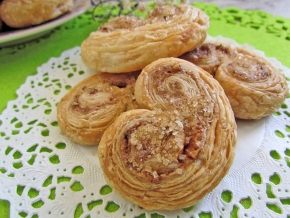 Наименование сырьяСодержание сухих веществ, %Количество, кгКоличество, кгКоличество, кгНаименование сырьяСодержание сухих веществ, %на загрузку, кгна 1 тн п/ф, кгна 1 тн п/ф, кгНаименование сырьяСодержание сухих веществ, %на загрузку, кгв натурев СВМука пшеничная высшего сорта85,55,000495,00423,23Маргарин Столовый 82% «СолПро»82,50,75074,2561,26Молоко сухое96,00,20019,8019,20Сахар белый99,850,15014,8514,83Соль пищевая96,50,0757,437,17Дрожжи инстантные (сухие)92,50,0040,400,37Сорбиновая кислота100,00,0060,590,59Ванилин100,00,0131,291,29Лимонная кислота98,00,0040,400,39Вода питьевая0,02,300227,70,00Маргарин для слоеных изделий «СолПро» 3383082,51,600158,4130,68Итого п/ф:10,1021000,0659,01